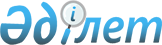 О внесении изменений в решение маслихата Жанакорганского района от 29 декабря 2022 года № 344 "О бюджете сельского округа Кожакент на 2023-2025 годы"Решение Жанакорганского районного маслихата Кызылординской области от 1 декабря 2023 года № 121
      Маслихат Жанакорганского района РЕШИЛ:
      1. Внести в решение маслихата Жанакорганского района от 29 декабря 2022 года № 344 "О бюджете сельского округа Кожакент на 2023 - 2025 годы" следующие изменения:
      пункт 1 изложить в новой редакции:
      "1. Утвердить бюджет сельского округа Кожакент на 2023-2025 годы согласно приложениям 1, 2 и 3 соответственно в том числе на 2023 год в следующем обьеме:
      1) доходы – 145 680,4 тысяч тенге, в том числе:
      налоговым поступлениям – 8 653 тысяч тенге;
      неналоговым поступлениям – 0;
      поступлениям от продажи основного капитала – 0;
      поступлениям трансфертов – 137 027,4 тысяч тенге;
      2) затраты – 147 267,4 тысяч тенге;
      3) чистое бюджетное кредитование – 0;
      бюджетные кредиты – 0;
      погашение бюджетных кредитов – 0;
      4) сальдо по операциям с финансовыми активами – 0:
      приобретение финансовых активов – 0;
      поступления от продажи финансовых активов государства – 0;
      5) дефицит (профицит) бюджета – -1 587 тысяч тенге;
      6) финансирование дефицита (использование профицита) бюджета - 1 587 тысяч тенге.".
      приложение 1 к указанного решению изложить в новой редакции согласно приложению к настоящему решению.
      2. Настоящее решение вводится в действие с 1 января 2023 года. Бюджет сельского округа Кожакент на 2023 годы
					© 2012. РГП на ПХВ «Институт законодательства и правовой информации Республики Казахстан» Министерства юстиции Республики Казахстан
				
      Председатель маслихата Жанакорганского района 

Г.Сопбеков
Приложение 1 к решению
маслихата Жанакорганского района
от 1 декабря 023 года № 121Приложение 1 к решению
маслихата Жанакорганского района
от 29 декабря 2022 года № 344
Категория
Категория
Категория
Категория
Сумма, тысяч тенге
Класс
Класс
Класс
Сумма, тысяч тенге
Подклас
Подклас
Сумма, тысяч тенге
Наименование
Сумма, тысяч тенге
I. Доходы
145 680,4
1
Налоговые поступления
8 653
01
Подоходный налог
410
2
Индивидуальный подоходный налог
410
04
Налоги на собственность
8 243
1
Hалоги на имущество
462
3
Земельный налог
22
4
Налог на транспортные средства
7 419
5
Единый земельный налог
340
4
Поступление трансфертов
137 027,4
02
Трансферты из вышестоящих органов государственного управления
137 027,4
3
Трансферты из бюджетов городов районного значения, сел, поселков, сельских округов
137 027,4
Функциональная группа
Функциональная группа
Функциональная группа
Функциональная группа
Сумма, 
тысяч тенге
 Администратор бюджетных программ
 Администратор бюджетных программ
 Администратор бюджетных программ
Сумма, 
тысяч тенге
Программа
Программа
Сумма, 
тысяч тенге
Наименование
Сумма, 
тысяч тенге
II. Затраты
147 267,4
1
Государственные услуги общего характера
45 936,2
124
Аппарат акима города районного значения, села, поселка, сельского округа
45 936,2
001
Услуги по обеспечению деятельности акима города районного значения, села, поселка, сельского округа
44 754,2
022
Капитальные расходы государственного органа
1 182
6
Социальная помощь и социальное обеспечение
4 193
124
Аппарат акима города районного значения, села, поселка, сельского округа
4 193
003
Оказание социальной помощи нуждающимся гражданам на дому
4 193
7
Жилищно-коммунальное хозяйство
38 766
124
Аппарат акима города районного значения, села, поселка, сельского округа
38 766
008
Освещение улиц в населенных пунктах
7 320
009
Обеспечение санитарии населенных пунктов
289
011
Благоустройство и озеленение населенных пунктов
31 157
8
Культура, спорт, туризм и информационное пространство
20 366
124
Аппарат акима города районного значения, села, поселка, сельского округа
20 095
006
Поддержка культурно-досуговой работы на местном уровне
20 095
124
Аппарат акима города районного значения, села, поселка, сельского округа
271
028
Проведение физкультурно-оздравительных и спортивных мероприятии на местном уровне
271
12
Транспорт и коммуникации
37 999,2
124
Аппарат акима города районного значения, села, поселка, сельского округа
37 999,2
013
Обеспечение функционирования автомобильных дорог в городах районного значения, селах, поселках, сельских округах
2 500
045
Капитальный и средний ремонт автомобильных дорог в городах районного значения, селах, поселках, сельских округах
35 499,2
15
Трансферты
7
124
Аппарат акима города районного значения, села, поселка, сельского округа
7
048
Возврат неиспользованных (недоиспользованных) целевых трансфертов
7
3.Чистое бюджетное кредитование
0
4. Сальдо по операциям с финансовыми активами
0
5. Дефицит (профицит) бюджета
-1 587
6. Финансирование дефицита (использование профицита) бюджета
1 587
8 
Используемые остатки бюджетных средств
1 587
01 
Остатки средств бюджета
1 587
1 
Свободные остатки бюджетных средств
1620,3
2
Свободные остатки бюджетных средств
33,3